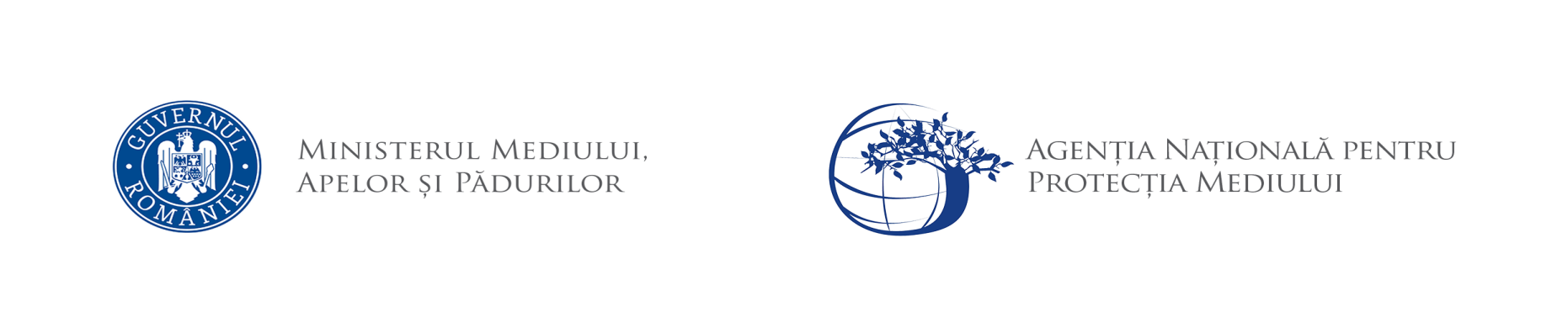 AGENȚIA PENTRU PROTECȚIA MEDIULUI DÂMBOVIȚANr. 12997 / 7578 / __________PROEICT DECIZIA ETAPEI DE ÎNCADRARENR. __ din_________Ca urmare a solicitării de emitere a acordului de mediu adresate de COMUNA ODOBESTI, JUDETUL DAMBOVITA, cu sediul în com. Odobesti, sat Odobesti, str. Bancii, nr. 1, jud. Dambovita, înregistrată la sediul Agenției pentru Protecția Mediului (APM) Dâmbovița cu nr. 12997 din data de 30.08.2023, în baza Legii nr. 292 / 2018 privind evaluarea impactului anumitor proiecte publice şi private asupra mediului şi a Ordonanţei de urgenţă a Guvernului nr. 57 / 2007 privind regimul ariilor naturale protejate, conservarea habitatelor naturale, a florei şi faunei sălbatice, aprobată cu modificări şi completări prin Legea nr. 49 / 2011, cu modificările şi completările ulterioare,Agenția pentru Protecția Mediului (APM) Dâmbovița decide, ca urmare a consultărilor desfăşurate în cadrul şedinţei Comisiei de analiză tehnică din data de 28.11.2023 că proiectul               ”Extindere sistem de canalizare menajera in comuna Odobesti, satele Odobesti, Crovu si Zidurile, judetul Dambovita.”, propus a fi amplasat în comuna Odobesti, judet Dambovita, nu se supune evaluării impactului asupra mediului / nu se supune evaluării adecvate / nu se supune evaluării impactului asupra corpurilor de apă;Justificarea prezentei decizii:Motivele pe baza cărora s-a stabilit luarea deciziei etapei de încadrare in procedura de evaluare a impactului asupra mediului sunt următoarele:proiectul se încadrează în prevederile Legii nr. 292 / 2018 privind evaluarea impactului anumitor proiecte publice şi private asupra mediului, Anexa nr. 2, pct. 13, lit. a coroborat cu pct. 10, lit. b;impactul realizării proiectului asupra factorilor de mediu va fi redus pentru sol, subsol, vegetație, fauna si nesemnificativ pentru ape, aer si așezările umane;nu au fost formulate observaţii din partea publicului în urma mediatizării depunerii solicitării de emitere a acordului de mediu respectiv, a luării deciziei privind etapa de încadrare;Motivele pe baza cărora s-a stabilit neefectuarea evaluării adecvate sunt următoarele :terenul pe care se va realiza investiția este amplasat com. Odobesti, jud. Dambovita, nu este amplasat intr-o arie naturala protejata de interes național sau comunitar;proiectul propus nu intră sub incidenţa art. 28 din Ordonanţa de Urgenţă a Guvernului nr. 57/2007 privind regimul ariilor naturale protejate, conservarea habitatelor naturale, a florei şi faunei sălbatice, aprobată cu modificari și completari prin Legea nr. 49/2011, cu modificările şi completările ulterioare;Motivele pe baza cărora s-a stabilit neefectuarea evaluării impactului asupra corpurilor de apă: Conform procesului verbal nr.488/AMM/22.09.2023 intocmit de Comisia de Analiza Tehnica A.B.A.Arges-Vedea, pentru investitia propusa nu este necesara elaborarea ‘’Studiului de evaluare a impactului asupra corpurilor de apa intrucat :sunt lucrari de extindere a retelei de canalizare, cu asigurarea conformarii cu cerintele Directivei privind epurarea apelor uzate urbane;lucrarile nu interfera cu niciun corp de apa de suprafata delimitat in Planul de Management actualizat 2022-2027;freaticul atribuit in zona este ROAG05, evaluat cu stare buna din punct de vedere cantitativ si calitativ;Conform avizului de gospodarire a apelor cu nr. nr. 7 / 10.01.2024 emis de Administratia Bazinala de Apa Arges-Vedea;Caracteristicile proiectelor mărimea proiectului:   Lucrarile necesare, ce vor face obiectul acestui “Studiu de fezabilitate”, vor asigura extinderea retelelor de canalizare prin vacuum in localitatile Odobesti, Crovu si Zidurile, comuna Odobesti si descarcarea acestora in statia de epurare existenta si vor consta in:retele de canalizare menajera prin vacuum, din PEID, PE100, Pn 10, SDR 17, cu diametrul Dn 110 ÷ 125 mm, in lungime totala de 6897 m;camere de colectare ape uzate (pentru 3-5 gospodarii) - 150buc;extindere statie de epurare, pe treapta biologica, cu un modul de epurare biologica cu nitrificare-denitrificare si stabilizare aeroba a namolului (Qzimax=255 mc/zi=2,95l/s);Retele de canalizare menajera prin vacuum Se vor amplasa pe arterele de circulatie ale satelor Odobesti, Crovu si Zidurile.Sistemul de canalizare prin vacuum existent a fost proiectat pe doua bazine de colectare, unul in satele Odobesti si Crovu si unul in satul Zidurile, ca sa preia apele uzate menajere de la toate gospodariile din cele trei sate. Statiile de vacuum existente sunt amplasate pe terenuri apartinand domeniului public, iar toate utilajele si echipamentele aferente acestora au fost dimensionate pentru debitul de ape uzate menajere calculat pentru toti locuitorii din satele Odobesti, Crovu si Zidurile.Extinderea retelelor de canalizare prin vacuum se va realiza din conducte PEID/PE100, Pn 10 at., SDR 17, cu diametre Dn 110÷125mm, pentru tronsoanele de transport aferente canalizarii cu vacuum in lungime de L= 6897,0 ml si vor fi montate imediat sub adancimea de inghet.Retelele de canalizare menajera din satele Odobesti, Crovu si Zidurile se vor amplasa astfel:pe drumul judetean DJ 701, in trotuar, pe partea dreapta, sens de mers Targoviste - Corbii Mari, pe partea opusa montarii retelelor de apa. pe drumurile locale, in trotuar, pe partea opusa montarii retelelor de apa.Pe traseul retelelor prin vacuum s-au prevazut vane de separare echipate cu tija de manevra si cutie protectie cu capac), pentru a efectua interventii pe fiecare tronson de conducta.Conductele de canalizare sunt pozate la o adancime medie de 1,5 m, profilul fiind in “dinti de fierastrau”, cu panta de 0,2% pe o lungime de max. 300 m, dupa care se monteaza o treapta de ridicare (“lift”) de 30 cm inaltime. Se admit lungimi mai mari in situatia in care panta de montaj este mai mare de 0,2%.Colectoarele secundare se vor racorda la canalele colectoare principale prin ramificatii “Y” la 45º, Dn 110/110mm, Dn 125/110mm, Dn 125/125 mm. Pe traseul principal, cat si pe traseele secundare se prevad vane cu sertar tip cutit (corp fonta ductila si cutit din otel inoxidabil), montate ingropat, cu tija de manevra in tub de protectie, capac carosabil cu protectie de beton in jurul capacului (diametre de la Ø 110 la Ø 160 mm), pentru izolarea tronsoanelor, astfel incat sa poata fi scoase din functiune tronsoane reduse de retea. La schimbarile de directie pe orizontala si verticala s-au prevazut coturi la 30°, 45°, 60°.Adancimea de pozare a conductelor s-a ales in functie de incarcarea din traficul rutier la traversarea drumurilor si de adancimea de inghet. Canalul colector se va monta cu o panta longitudinala de minim 2‰, iar la anumite distante se vor crea locuri de "stocare" pentru apa reziduala, astfel incat sa se închida toata sectiunea transversala. Aceste trepte se numesc “lifturi”, deoarece in aceste puncte avem in plan vertical o ascensiune la 45º. Inaltimea unei astfel de trepte - in conditii normale - este de 30 cm.Diametrele uzuale pentru canalul colector sunt D = 110 ÷125 mm, cu o lungime de pana la 2,5 km si o singura ramura pana la statia de vacuum.Caminele de colectare ape uzate vor fi confectionate din PE, Dn1000, H=2360mm cu camere separate (bazin colectare si camera supapa) si supapa, complet echipate, cu capac carosabil din material compozit incastrat in rama din beton.Racorduri lateralePentru a proteja carosabilul drumul judetean DJ 701, dar si a drumurilor locale, s-au prevazut pe partea cealalta a drumurilor fata de amplasamentul retelei prin vacuum, racorduri  laterale gravitationale din teava PP multistrat SN4, Dn 160 mm, prevazute cu camin din PE Dn 400 mm, amplasat in zona verde sau trotuar, pe domeniul public, la limita proprietatilor, astfel incat sa se poata racorda doua gospodarii. La fiecare camera colectoare se vor putea racorda 3÷5 gospodarii.In acest proiect sunt 123 de racorduri laterale cu lungimi variabile L=6m, L=7m, L=9m, L=11m, L=14m si L=16m.Subtraversarile drumului judetean cu conductele de canalizare gravitationala se vor realiza prin foraje orizontale, amplasate la o adancime de minim 1,50m fata de cota terenului natural.Extindere statie de epurareStatia de epurare existenta este amplasata in partea de sud a localitatii Odobesti, la cca. 150m de DJ 701 Odobesti-Crovu, langa un canal de desecare apartinand Consiliului Local Odobesti, care debuseaza in raul Sabar.Statia de epurare este mecano-biologica compacta tip intelliBio MBR si a fost realizata sa se dezvolte in doua etape.Componentele statiei de epurare existenta sunt dimensionate astfel:statia de pompare, unitatea automata de sitare, separatorul de grasimi, bazinul de omogenizare/egalizare si etapa de prelucrare namol au fost dimensionate pentru debitele totale Qzimax=525mc/zi=  6,07l/s.modulul biologic de nitrificare-denitrificare si etapa de ultrafiltrare cu membrane dimensionate la debitul maxim de apa uzata din etapa I (Qzimax=255 mc/zi=2,95l/s), cu posibilitatea de montare a unui nou modul pe masura ce se mareste numarul de racorduri.Conform breviarului de calcul, debitele de ape uzate menajere provenita de la 3500 locuitori echivalenti din comuna Odobesti sunt urmatoarele:Quz zi med = 426.38 mc/zi;Quz zi max = 580.42 mc/zi;Quz orar max n=  58,02 mc/h = 16,12 l/s;Pentru extinderea sistemului de colectare si epurare ape uzate menajere din satele Odobesti, Crovu si Zidurile, prin care se vor racorda 1386 de locuitori, se propune extinderea statiei de epurare, pe treapta biologica, cu un modul de epurare biologica cu nitrificare-denitrificare si stabilizare aeroba a namolului (Qzimax=255 mc/zi=2,95l/s).Debitele de ape uzate menajere provenite de la 3086 locuitori(1700 locuitori din etapa I si 1386 din aceasta etapa) vor fi urmatoarele:Quz zi med = 310,62 mc/zi = 3,60 l/s;Quz zi max = 403,81 mc/zi = 4,67 l/s;Quz orar max =  40,38 mc/h = 11,22 l/s;Quz orar min = 1,68 mc/h = 0,48 l/s;Vuz anual med =113376,30 mc;Vuz anual max = 147389,19 mc.cumularea cu alte proiecte: nu este cazul;utilizarea resurselor naturale: se vor utiliza resurse naturale în cantităţi limitate, iar materialele necesare realizării proiectului vor fi preluate de la societăţi autorizate; producţia de deşeuri: deşeurile generate atât în perioada de execuţie vor fi stocate selectiv şi predate către societăţi autorizate din punct de vedere al mediului pentru activităţi de colectare/valorificare/eliminare; emisiile poluante, inclusiv zgomotul şi alte surse de disconfort: lucrările şi măsurile prevăzute în proiect nu vor afecta semnificativ factorii de mediu (aer, apă, sol, aşezări umane); riscul de accident, ţinându-se seama în special de substanţele şi de tehnologiile utilizate: riscul de accident, pe perioada execuţiei lucrărilor este redus, deoarece nu se utilizează substanţe periculoase.Localizarea proiectelorUtilizarea existentă a terenului: terenul ce urmeaza a fi ocupat de lucrarile proiectate apartine in intregime domeniului public al com. Odobesti, sat Odobesti, str. Principala, jud. Dambovita; categoria de folosinta – drum.Relativa abundenţă a resurselor naturale din zonă, calitatea şi capacitatea regenerativă a acestora: nu este cazul;Capacitatea de absorbţie a mediului, cu atenţie deosebită pentru:zonele umede: nu este cazul;zonele costiere: nu este cazul;zonele montane şi cele împădurite: nu este cazul;parcurile şi rezervaţiile naturale: nu este cazul;ariile clasificate sau zonele protejate prin legislaţia în vigoare, cum sunt: proiectul nu este amplasat în interiorul sau în vecinătatea unei arii naturale protejate;zonele de protecţie specială, mai ales cele desemnate prin Ordonanţa de Urgenţă a Guvernului nr. 57 / 2007 privind regimul ariilor naturale protejate , conservarea habitatelor naturale, a florei şi faunei sălbatice, cu modificările şi completările ulterioare, zonele prevăzute prin Legea nr. 5 / 2000 privind aprobarea Planului de amenajare a teritoriului naţional – Secţiunea a III–a–zone protejate, zonele de protecţie instituite conform prevederilor Legii apelor nr. 107 / 1996, cu modificările şi completările ulterioare, şi Hotărârea Guvernului nr. 930 / 2005 pentru aprobarea Normelor speciale privind caracterul şi mărimea zonelor de protecţie sanitară şi hidrogeologică: proiectul nu este inclus în zone de protecţie specială desemnate;ariile în care standardele de calitate a mediului stabilite de legislaţie au fost deja depăşite: nu au fost înregistrate astfel de situaţii; ariile dens populate: nu e cazul - lucrările propuse se află într-o zonă cu locuinţe individuale;peisajele cu semnificaţie istorică, culturală şi arheologică: nu este cazul; Caracteristicile impactului potenţial:   extinderea impactului: aria geografică şi numărul persoanelor afectate: impactul va fi local, numai în zona de lucru, pe perioada execuţiei;natura transfrontieră a impactului:  nu este cazul;mărimea şi complexitatea impactului: impact relativ redus şi local atât pe perioada execuţiei proiectului;probabilitatea impactului: impact cu probabilitate redusă pe parcursul realizării investiţiei, deoarece măsurile prevăzute de proiect nu vor afecta semnificativ factorii de mediu (aer, apă, sol, aşezări umane);durata, frecvenţa şi reversibilitatea impactului: impact cu durată, frecvenţă şi reversibilitate reduse datorită naturii proiectului şi măsurilor prevăzute de acesta. Condiţiile de realizare a proiectului:Titularul are obligaţia de a urmări modul de respectare a legislaţiei de mediu în vigoare pe toata perioada de execuţie a lucrărilor şi  după realizarea acestuia să ia toate măsurile necesare pentru a nu se produce poluarea apelor subterane, de suprafaţă, a solului sau a aerului.Respectarea condițiilor impuse prin avizele solicitate în Certificatul de Urbanism.Titularul are obligația respectării condițiilor impuse prin actele de reglementare emise/solicitate de alte autorități.Conform avizului de gospodarire a apelor nr. 7 / 10.01.2024 emis de Administratia Bazinala de Apa Arges-Vedea se vor respecta urmatoarele conditii:Sa anunte in scris, A.B.A. Arges Vedea  – S.G.A Arges, cu 10 zile inainte, data de incepere a lucrarilor;Sa asigure racordarea la reteaua de canalizare a numarului de locuitori echivalenti pentru care a fost dimensionata statia de epurare ;Sa utilizeze instalatiile / statia de epurare agrementate tehnic care sa asigure epurarea corespunzatoare a apelor uzate menajere si incadrarea valorilor concentratiilor tuturor indicatorilor de calitate monitorizati, in limitele maxime admise de HG 188/2002 – NTPA 001/2002 cu modificarile si completarile ulterioare ;In cazul aparitiei de modificari de solutie in etapa de elaborare a proiectului, sau in timpul executiei lucrarilor, sa solicite la A.B.A. Arges-Vedea emiterea avizului modificator de gospodarire a apelor in conformitate cu prevederile Ordinului nr. 828/2019 al MAP, Anexa 1, art. 25 ;Sa inainteze la A.B.A. Arges-Vedea, la receptia investitiei, documentatia tehnica intocmita conform Ordinului  nr. 891/2019 al Ministrului Apelor si Padurilor privind aprobarea procedurii si competentelor de emitere, modificare, retragere si suspendare temporara a autorizatiilor de gospodarire a apelor precum si a normativului de continut al documentatiei tehnice supuse autorizarii, in vederea obtinerii autorizatiei de gospodarire a apelor/ autorizatie modificatoare,dupa caz.Titularul are obligația respectării condițiilor impuse prin avizului numarul 2 / 12.02.2024 emis de Agentia Nationala pentru Arii Naturale Protejate Pentru  organizarea de şantier:depozitarea materialelor de construcţie şi a deşeurilor rezultate se va face în zone special amenajate fără să afecteze circulaţia în zonă;utilajele de construcţii se vor alimenta cu carburanţi numai în zone special amenajate fără a se contamina  solul cu produse petroliere; întreţinerea utilajelor/mijloacelor de transport (spălarea lor, efectuarea de reparaţii, schimburile de ulei) se vor face numai la service-uri / baze de producţie autorizate;toate echipamentele mecanice trebuie să respecte standardele referitoare la emisiile de zgomot în mediu conform H.G nr. 1756/2006 privind emisiile de zgomot în mediu produse de echipamentele destinate utilizării în exteriorul clădirilor; deşeurile menajere se vor colecta în europubelă şi se vor preda către unităţi autorizate;prin organizarea de şantier nu se vor ocupa suprafeţe suplimentare de teren, faţă de cele planificate pentru realizarea proiectului;pentru lucrările specifice de şantier se vor utiliza toalete ecologice.	Protecţia apelornu se vor evacua ape uzate în apele de suprafaţă sau subterane, nu se vor manipula sau depozita deşeuri, reziduuri sau substanţe chimice, fără asigurarea condiţiilor de evitare a poluării directe sau indirecte a apelor de suprafaţă sau subterane;	Protecţia aeruluitransportul materialelor de construcţie şi a deşeurilor rezultate se va face pe cât posibil pe trasee stabilite în afara zonelor locuite;vehiculele şi utilajele utilizate vor fi verificate periodic în vederea remedierii eventualelor disfuncţii identificate;Protecția împotriva zgomotului In timpul execuţiei proiectului şi funcţionării Nivelul de zgomot continuu echivalent ponderat A (AeqT) se va încadra în limitele SR 10009: 2017 / C91: 2020 – Acustica. Limite admisibile ale nivelului de zgomot din mediul ambiant, şi OM nr. 119/ 2014 pentru aprobarea Normelor de igienă şi sănătate publică privind mediul de viaţă al populaţiei, respectiv:65 dB - la limita zonei funcţionale a amplasamentului 55 dB în timpul zilei / 45 dB noaptea (intre orele 23:00 – 7:00) – la faţada clădirilor învecinate, considerate zone protejate.35 dB în timpul zilei/30 dB noaptea (intre orele 23:00 – 7:00) în interiorul zonelor funcţionale ale clădirilor de locuit considerate teritorii protejate, aflate în zona de impact a activităţii desfăşurate pe amplasamentul autorizat.Protecţia soluluise vor amenaja spaţii corespunzătoare pentru depozitarea materialelor de construcţie şi pentru depozitarea temporară a deşeurilor generate;se interzice poluarea solului cu carburanţi, uleiuri uzate în urma operaţiilor de staţionare, aprovizionare, depozitare sau alimentare cu combustibili a utilajelor şi a mijloacelor de transport sau datorită funcţionării necorespunzătoare a acestora;	Modul de gospodărire a deşeurilorTitularul are obligaţia respectării prevederilor Ordonanței de Urgenţă a Guvernului României privind protecţia mediului nr. 195/2005, aprobată cu modificări şi completări  prin Legea 265 / 2006, cu modificările şi completările ulterioare, Ordonanta de urgenta nr. 92 / 2021, privind regimul deşeurilor, aprobata prin Legea 17 / 2023;    Lucrări de refacere a amplasamentuluila finalizarea lucrărilor de construcţii se vor executa lucrări de refacere a solului; se va curăţa amplasamentul de toate tipurile de deşeuri generate pe perioada realizării proiectului;se vor lua toate măsurile pentru evitarea poluărilor accidentale, iar în cazul unor astfel de incidente, se va acţiona imediat  pentru a controla, izola, elimina poluarea;MonitorizareaÎn timpul implementării proiectului: în scopul eliminării eventualelor disfuncţionalităţi, pe întreaga durată de execuţie a lucrărilor vor fi supravegheate:respectarea cu stricteţe a limitelor şi suprafeţelor destinate execuţiei lucrărilor;buna funcţionare a utilajelor;modul de depozitare a materialelor de construcţie;modul de depozitare al deşeurilor / valorificare şi monitorizarea cantităţilor de deşeuri generate; predarea deşeurilor către operatori autorizaţi în valorificarea / eliminarea deşeurilor;respectarea normelor de securitate, respectiv a normelor de securitate a muncii;nivelul de zgomot – în cazul apariţiei sesizărilor din partea populaţiei datorate depăşirii limitelor admisibile, se vor lua măsuri organizatorice şi / sau tehnice corespunzătoare de atenuare a impactului;se va urmări menţinerea unui nivel redus al emisiilor în aerul atmosferic datorate operaţiilor de transport materiale prin utilizarea de mijloace de transport conforme, luarea măsurilor necesare în situaţia în care se constată depăşirea standardului de calitate a aerului ambiental datorită execuţiei proiectului.Proiectul propus nu necesită parcurgerea celorlalte etape ale procedurilor de evaluare a impactului asupra mediului, evaluarea adecvată si evaluarea impactului asupra corpurilor de apă.Prezenta decizie este valabilă pe toată perioada de realizare a proiectului, iar în situaţia în care intervin elemente noi, necunoscute la data emiterii prezentei decizii, sau se modifică condiţiile care au stat la baza emiterii acesteia, titularul proiectului are obligaţia de a notifica autoritatea competentă emitentă.Orice persoană care face parte din publicul interesat şi care se consideră vătămată într-un drept al său ori într-un interes legitim se poate adresa instanţei de contencios administrativ competente pentru a ataca , din punct de vedere procedural sau substanţial, actele, deciziile ori omisiunile autorităţii publice competente care fac obiectul participării publicului, inclusiv aprobarea de dezvoltare, potrivit prevederilor Legii contenciosului administrativ nr. 554 / 2004, cu modificările şi completările ulterioare.Se poate adresa instanţei de contencios administrativ competente şi orice organizaţie neguvernamentală care îndeplineşte condiţiile prevăzute la art. 2 din Legea nr. 292 / 2018 privind evaluarea impactului anumitor proiecte publice şi private asupra mediului, considerându-se că acestea sunt vătămate într-un drept al lor sau într-un interes legitim.Actele sau omisiunile autorităţii publice competente care fac obiectul participării publicului se atacă în instanţă odată cu decizia etapei de încadrare, cu acordul de mediu ori, după caz, cu decizia de respingere a solicitării de emitere a acordului de mediu, respectiv cu aprobarea de dezvoltare sau, după caz, cu decizia de respingere a solicitării aprobării de dezvoltare.Înainte de a se adresa instanţei de contencios administrativ competente, persoanele prevăzute la art. 21 din Legea nr. 292 / 2018 privind evaluarea impactului anumitor proiecte publice şi private asupra mediului au obligaţia să solicite autorităţii publice emitente a deciziei prevăzute la art. 21 alin. (3) sau autorităţii ierarhic superioare revocarea, în tot sau în parte, a respectivei decizii. Solicitarea trebuie înregistrată în termen de 30 de zile de la data aducerii la cunoştinţa publicului a deciziei.Autoritatea publică emitentă are obligaţia de a răspunde la plângerea prealabilă prevăzută la art. 22 alin. (1) în termen de 30 de zile de la data înregistrării acesteia la acea autoritate.Procedura de soluţionare a plângerii prealabile prevăzută la art. 22 alin. (1) este gratuită şi trebuie să fie echitabilă, rapidă şi corectă.Prezenta decizie poate fi contestată în conformitate cu prevederile Legii nr. 292/2018 privind evaluarea impactului anumitor proiecte publice şi private asupra mediului şi ale Legii nr. 554/2004, cu modificările şi completările ulterioareDIRECTOR EXECUTIV,Maria MORCOASEp.Șef Serviciu A.A.A,                                                                          Întocmit,          Florian STANCESCU                                                   consilier  A.A.A. Andrei Valentin CALINESCU   Sef Serviciu C.F.M.                                               consilier C.F.M. Nicoleta VLADESCU  Laura Gabriela BRICEAG                                                     